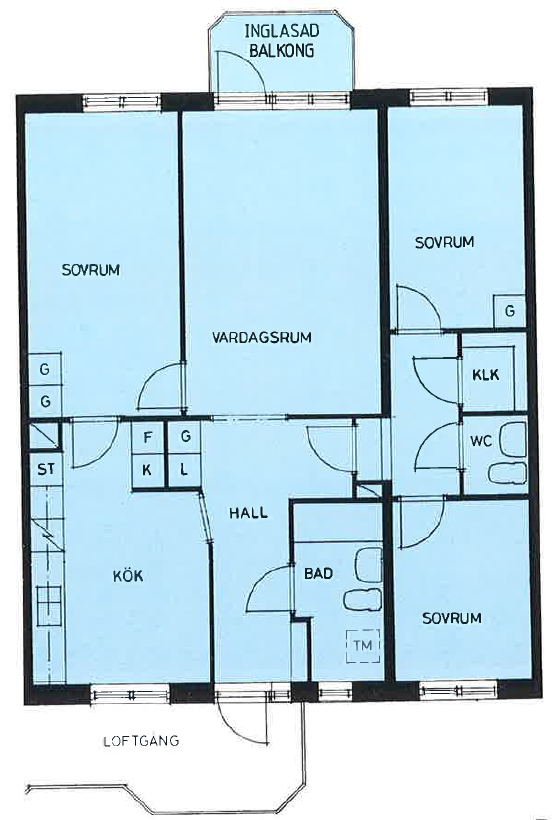       Jullen
           4 r.o.k 
        95,5 kvm     
